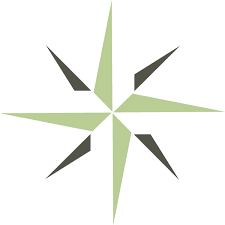 CHANGE of LOCATIONPost-Approval ReportINSTRUCTIONS for SUBMISSIONGeneral Instructions: After the proposed substantive change is approved by DEAC staff and the change of location is final, the institution undergoes an on-site visit within six to 12 months of implementation. The institution shall submit the following Change of Location Post-Approval Report at least five week prior to the scheduled on-site evaluation. Complete the following Change of Location Post-Approval Report. Submit the completed report and supporting documentation following DEAC’s Guidelines for Electronic Submission.SECTION 1: Provide requested institution information. SECTION 2: Provide requested responses regarding the new administrative site. Institutions should also provide responses for Standards below that are relevant to the substantive change. SECTION 3: Provide total enrollment information for the last calendar year and the total number of students at the time of report. SECTION 4: Provide the identified supporting documentation following DEAC’s Guidelines for Electronic Submission.SECTION 5: The compliance officer certifies that all information and documentation provided is true and accurate. Distance Education Accrediting Commission1101 17th Street NW, Suite 808Washington, D.C. 20036Tel: 202.234.5100Fax: 202.332.1386Email: info@deac.orgCHANGE of LOCATION – Post-Approval ReportSECTION 1: INSTITUTION INFORMATION Institution Name:  Former Names: Website(s): Main Telephone Number: Institutional Mission Statement: Primary Contact: Title: Email: Telephone: Compliance Officer Contact: Title: Email: Telephone: Note: This individual must have already completed the Preparing for DEAC Accreditation tutorial.SECTION 2: NEW LOCATIONProvide the address of the new location below. 
	Provide a narrative describing how the new location supports the institutional mission.Provide the date the change in location was completed. 
Describe whether the change of location impacted the institution’s current curricular offerings. 
Describe how the change of location will allow for future growth. 
Describe how the move to the new location did not adversely affect students’ ability to continue their programs of study. 
Provide a narrative describing how educational delivery was not interrupted. 
Describe any changes in educational offerings resulting from the change of location. 
Describe any changes in educational services resulting from the change of location. 
Describe any changes in student services resulting from the change of location. 
Describe any staff changes resulting from the change of location. 
Accreditation StandardsStandard XI: Financial Responsibility Financial Practices: The institution shows it is financially responsible by providing complete, comparative financial statements covering its two most recent fiscal years and by demonstrating that it has sufficient resources to meet its financial obligations to provide quality instruction and service to its students. Financial statements are audited or reviewed and prepared in conformity with generally accepted accounting principles in the United States of America or International Financial Reporting Standards. The institution’s budgeting processes demonstrate that current and future budgeted operating results are sufficient to allow the institution to accomplish its mission and goals.Describe how the institution demonstrates financial responsibility. 


Describe how the institution maintains sufficient resources to meet its financial obligations and provide quality educational offerings and service to students. 


Describe how the institution is committed to fulfilling all obligations to students in the event a teach-out is required. 
Describe how the institution uses cost control and analysis systems to verify that it maintains sufficient current assets to fund a teach-out of students. 


Standard XII: Facilities, Equipment, Supplies, Record Protection and Retention Facilities, Equipment, and Supplies: The institution maintains sufficient facilities, equipment, and supplies to achieve its mission and values and support its educational offerings and future operations. A written plan outlines the maintenance and upgrade of facilities, equipment, and supplies and includes a disaster response and recovery plan. The plan states the resources that are budgeted to support its goals. Buildings, workspace, and equipment comply with local fire, building, health, and safety regulations and are appropriately equipped to handle the educational program(s) of the institution. Describe how the institution’s facilities, equipment, and supplies promote the achievement of its mission and values. 


Describe how the institution’s facilities, equipment, and supplies support its educational offerings and future operations. 


Describe the institution’s plan for the maintenance and upgrade of its facilities, equipment, and supplies. 


Describe the institution’s disaster response and recovery procedures based on its geographical location(s). 


Describe how the institution verifies that there are adequate financial resources and budgets to maintain and upgrade its facilities and equipment. 


Describe how the technical infrastructure is adequate to provide timely delivery of distance education and support services and to accommodate future student enrollment growth.


Describe how the institution’s building, workspace, and equipment comply with local fire, building, health, and safety regulations. 

Describe the type of professional liability, property, and general liability insurance held by the institution, and provide a copy of the Certificate of Liability Insurance. 


Record Protection: The institution’s financial, administrative, and student educational records are maintained in a reasonably accessible place and are adequately protected in accordance with applicable federal and state laws.Describe the institution’s procedures for maintaining financial, administrative, and student records. 


Describe how the institution takes proactive steps to protect financial, administrative, and student information from unauthorized access or threats.


Describe how record maintenance and protection procedures comply with applicable federal and state laws.


Describe how physical records are secured on site. 


Describe how digital records are secured and backed up to minimize data loss. 


If maintaining documents electronically, the institution provides audit records to verify that the images were properly created and validated. Describe the institution’s process for properly creating and validating digital records. 


If an institution accepts digitally signed transcripts or electronically transferred verified data from an outside source, the institution documents the outside source using a system that provides registration and verification of participants, protocols for securely sending and receiving files, logging of file transmissions, and electronic notification. The outside source complies with all applicable laws and regulations governing the activities and services provided, including FERPA and other laws concerning the privacy and confidentiality of information and records.Describe the institution’s process for accepting digital signatures on electronically processed documents (e.g., official transcripts, enrollment agreements). 


Describe how the institution ensures students that all transmitted information is adequately protected and in compliance with FERPA and other laws concerning privacy and confidentiality of student data. 

Record Retention: The institution’s financial, administrative, and student educational records are retained in accordance with applicable federal and state laws. The institution implements a comprehensive document retention policy. Describe the institution’s process for retaining financial, administrative, and student records in accordance with applicable federal and state laws. 


State how long financial records are maintained.


 State how long administrative records are maintained. 


State how long student records are maintained. 


Describe the institution’s comprehensive document retention policy. 


Identify the individual responsible for ensuring the proper retention of financial, administrative, and student records. 


Describe how often records are internally audited for compliance with all applicable federal and state laws. 

State Authorization: The institution is properly licensed, authorized, exempted, or approved by all applicable state education institutional authorizations (or their equivalent for non-U.S. institutions).Describe how the institution is properly licensed, authorized, exempted, or approved by all applicable state education institutional authorizations (or their non-U.S. institutional equivalent). Exemptions from state law are supported by state-issued documentation or in statutory language for that state.Describe any exemptions from state law the institution has determined and the state-issued documentation or statutory language used to determine its exemption.SECTION 3: ENROLLMENT INFORMATIONProvide the number of new enrollments in the last calendar year.Provide the total number of students as of the date of this report.SECTION 4: DOCUMENTATIONNon-refundable Change of Location Post-Approval Report Fee (see DEAC Accreditation Fees document) Provide evidence of payment (scanned copy of check or similar). 
DEAC State Authorization FormDocumentation of state authorization/licensure for institution’s state of domicile (where the institution maintains its primary facility, as listed in this report).Timeline followed for transition to the new location. 
Lease/deed for the new location. 
Floorplan for the new location. 
Revised facilities, equipment, and supplies maintenance plan
Links to marketing and promotional materials reflecting the new address.
DEAC Catalog Disclosures Checklist with new administrative site information.
DEAC Website Disclosures Checklist with new administrative site information.
Fire, Health, and Occupancy Inspection License for new location. 
Certificate of Liability Insurance for new location. 
Updated teach-out commitmentSECTION 5: CERTIFICATIONI certify that all of the information contained on this report and in the submitted documentation is true and correct, and I understand that, by electronically typing my name in this document, it is considered to have the same legally binding effect as signing my signature using pen and paper.Compliance Officer: Compliance Officer Signature: Date: 